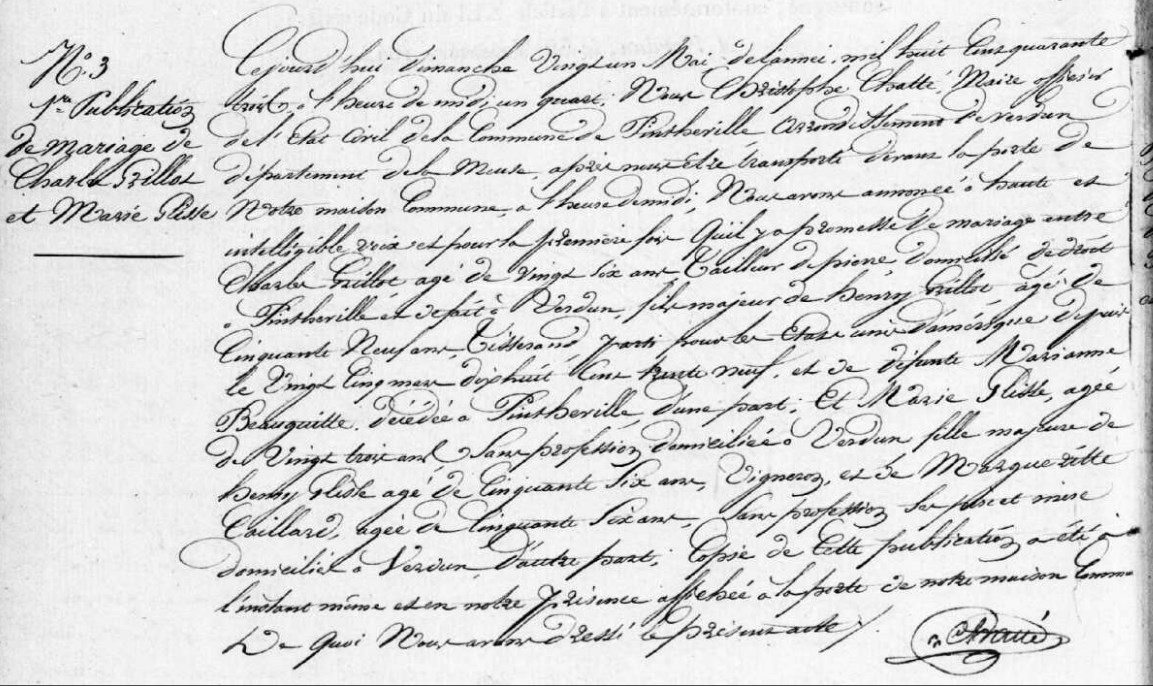 Publication of Marriage Banns for Charles Grillot, son of Henry Grillot (brother of Louis Grillot)Source:  archives.meuse.frEtat CivilPintheville, 1843-1852  Births, Marriages, DeathsImage 11/154